Kết quả SXKD & ĐTXD tháng 10 và 10 tháng đầu năm 2019 Hoạt động SXKD- ĐTXD tháng 10 của Tổng công ty Phát điện 1 diễn ra trong tình hình thủy văn đã có cải thiện. Tuy nhiên đến cuối tháng 10/2019, mực nước tại một số hồ thủy điện của EVNGENCO1 vẫn ở mức thấp. Kết quả sản lượng điện thực hiện tháng 10 của EVNGENCO1 đạt 2.708 triệu kWh, bằng 91,03% kế hoạch tháng và tương đương 118% so với cùng kỳ năm 2018. Lũy kế 10 tháng đầu năm, sản lượng điện sản xuất đạt 31.698 triệu kWh, tương đương 85,2% kế hoạch năm 2019.Các nhà máy thủy điện thuộc Tổng công ty Phát điện 1 đang vận hành ổn định, chào giá và công suất theo nhu cầu cấp nước hạ du và theo điều động của Trung tâm điều độ Hệ thống điện quốc gia (A0). Các tổ máy nhiệt điện có độ khả dụng chưa cao. EVNGENCO1 luôn xác định công tác đảm bảo nhiên liệu phục vụ sản xuất vẫn là nhiệm vụ trọng tâm. Công tác cung ứng than nhập khẩu cho NMNĐ Duyên Hải 3 đến nay đáp ứng nhu cầu vận hành của hệ thống, tuy nhiên chưa đáp ứng lượng tồn kho dự phòng. Đối với than nội địa, tình hình cấp than của TKV và TCT Đông Bắc đáp ứng yêu cầu. Để đảm bảo than tồn kho cuối năm theo thiết kế phục vụ vận hành mùa khô 2020, EVNGENCO1 đã đề nghị TKV và TCT Đông Bắc cấp than theo điều khoản thêm 5% khối lượng hợp đồng đã ký kết. Cung ứng than cho NMNĐ Duyên Hải 1 vẫn còn gặp nhiều khó khăn. Tổng công ty đã và đang thực hiện đồng bộ các giải pháp, cụ thể là lập kế hoạch điều phối, tiếp nhận và nâng cao năng suất bốc dỡ than tại Cảng biển TTĐL Duyên Hải; bám sát, đôn đốc các nhà cung cấp để đảm bảo sản lượng như hợp đồng đã ký kết. Đồng thời, EVNGENCO1 cũng đã triển khai các thủ tục đấu thầu mua bổ sung than để bù đắp lượng than thiếu hụt, đảm bảo lượng than tồn kho. Về đầu tư - xây dựng (ĐTXD), đối với các dự án do EVNGENCO1 làm chủ đầu tư, giá trị khối lượng thực hiện tháng 10 đạt 335 tỷ đồng. Lũy kế 10 tháng đầu năm, giá trị khối lượng thực hiện là 10.392 tỷ đồng, tương đương 81,1% kế hoạch; giá trị giải ngân đạt 10.313 tỷ đồng, tương đương 80% kế hoạch. Đối với Dự án NMNĐ Duyên Hải 3 mở rộng (do EVN làm chủ đầu tư; EVNGENCO1 và đại điện là Ban QLDA Nhiệt điện 3 là đơn vị tư vấn quản lý dự án), giá trị đầu tư xây dựng tháng 10 là  269 tỷ đồng. Lũy kế 10 tháng đầu năm, giá trị đầu tư xây dựng và giá trị giải ngân lần lượt đạt 2.278 tỷ đồng (tương đương 69,9% kế hoạch) và 2.237 tỷ đồng (tương đương 68,8% kế hoạch). Tình hình thực hiện triển khai các dự án đầu tư xây dựng đã có những biến chuyển. Đối với dự án Đa Nhim mở rộng, ngày 23/9/2019, Công ty CP Nhiệt điện Đa Nhim – Hàm Thuận – Đa Mi đã trình Bộ Công thương về việc đề nghị thay đổi biện pháp thi công hạng mục đường hầm dẫn nước từ đào bằng TBM sang khoan nổ truyền thống, dự kiến hoàn thành các thủ tục trình duyệt và triển khai 929m bằng khoan nổ từ đầu năm 2020. Dự án NMNĐ Duyên Hải 3 Mở rộng đã đã đốt than lần đầu ngày 23/10/2019 và đang tiếp tục đốt than để hiệu chỉnh, dự kiến đưa hơi vào Tuabin lần đầu ngày 09/11. Các dự án khác của Tổng công ty Phát điện 1 đang thực hiện đúng tiến độ đề ra. Về công tác cổ phần hóa (CPH) Công ty mẹ - Tổng công ty Phát điện 1, EVNGENCO1 đã thực hiện đồng bộ các giải pháp liên quan đến xử lý nhà đất khi cổ phần hóa theo quy định. Đến nay, 10/10 tỉnh, thành phố đã phê duyệt xong phương án sắp xếp xử lý các cơ sở nhà, đất của các đơn vị trực thuộc Tổng công ty và 09/10 tỉnh, thành phố phê duyệt phương án sử dụng đất sau CPH của EVNGENCO1. Tổng công ty Phát điện 1 đã trình các cấp có thẩm quyền về việc điều chỉnh thời điểm xác định giá trị doanh nghiệp vào thời điểm 1/1/2020 để phù hợp với các quy định tại Nghị định 126/2017/NĐ-CP. Đồng thời, để lành mạnh hóa tài chính, EVNGENCO1 cũng đang tiến hành thoái vốn tại các công ty cổ phần theo chỉ đạo.Nhiệm vụ trọng tâm tháng 11 và 2 tháng cuối năm 2019.Trong 2 tháng cuối năm 2019, nhiệm vụ trọng tâm của EVNGENCO1 sẽ là đảm bảo các tổ máy vận hành ổn định, đáp ứng yêu cầu huy động của A0. Trong đó, Các NMTĐ vận hành đảm bảo cấp nước hạ du và mực nước giới hạn do A0 công bố, ưu tiên tích nước phục vụ vận hành mùa khô 2020; Các NMNĐ đảm bảo phát sản lượng cao và tăng cường dự trữ than theo thiết kế để đảm bảo vận hành các tháng mùa khô 2020. Về các giải pháp để đảm bảo nguồn than, EVNGENCO1 sẽ tiếp tục triển khai ký kết hợp đồng dài hạn với TKV/TCT Đông Bắc để ổn định nguồn than cho các nhà máy sử dụng than nội địa. Đồng thời, EVNGENCO1 sẽ triển khai nhập khẩu than Anthracite từ Nam Phi để trộn thử nghiệm với than nội địa. Đối với than nhập khẩu, EVNGENCO1 sẽ triển khai ký hợp đồng mua bán than trung và dài hạn để đảm bảo nguồn than cho NMNĐ Duyên Hải 3 vận hành liên tục với công suất cao trong các năm 2019-2020. Đồng thời, EVNGENCO1 sẽ thực hiện các giải pháp ngắn hạn nhằm nâng cao năng suất bốc dỡ Cảng Duyên Hải như đẩy nhanh công tác nạo vét luồng, bổ sung khu neo đậu tàu...Về ĐTXD, EVNGENCO1 sẽ thực hiện kiểm soát chặt chẽ về tiến độ và giám sát chất lượng công trình xây dựng theo quy định hiện hành tại các dự án đang triển khai thi công và yêu cầu nhà thầu thực hiện đồng bộ các giải pháp để đẩy nhanh tiến độ. Dự kiến, dự án NMNĐ Duyên Hải 3 Mở rộng sẽ hoàn thành mốc tiến độ hòa đồng bộ trước ngày 15/11/2019. Đối với dự án NMTĐ Đa Nhim mở rộng, mục tiêu hoàn thành các thủ tục thay đổi biện pháp thi công hầm và triển khai thi công đoạn hầm còn lại từ 01/01/2020. EVNGENCO1 cũng đang đẩy nhanh tiến độ thực hiện các dự án: mở rộng mái che kho than của NMNĐ Duyên Hải 1 và 3; Dự án chạy tàu trên lớp bùn loãng và bổ sung quy hoạch Dự án điện gió Bến Tre. Trong công tác CPH, các tháng cuối năm 2019, EVNGENCO1 sẽ tiếp tục bám sát các cấp có thẩm quyền để phê duyệt phương án sắp xếp, xử lý nhà đất phục vụ cổ phần hóa; thoái vốn tại các công ty cổ phần để lành mạnh hóa tài chính và triển khai các công việc liên quan theo quy định, đảm bảo thời điểm xác định giá trị doanh nghiệp vào 01/01/2020. THÔNG TIN LIÊN HỆ:Văn phòng - Tổng công ty Phát điện 1Điện thoại:  024.66 941.324      Fax: 024.66 941.235Địa chỉ: Tầng 17 - tháp B, tòa nhà EVN, số 11 Cửa Bắc, P. Trúc Bạch, Q. Ba Đình, Hà Nội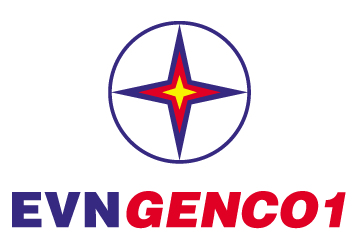 TẬP ĐOÀN ĐIỆN LỰC VIỆT NAMTỔNG CÔNG TY PHÁT ĐIỆN 1THÔNG CÁO BÁO CHÍKẾT QUẢ SXKD – ĐTXD THÁNG 10 VÀ KẾ HOẠCH THÁNG 11 NĂM 2019